FörsäljningSveriges Ångbåtsförening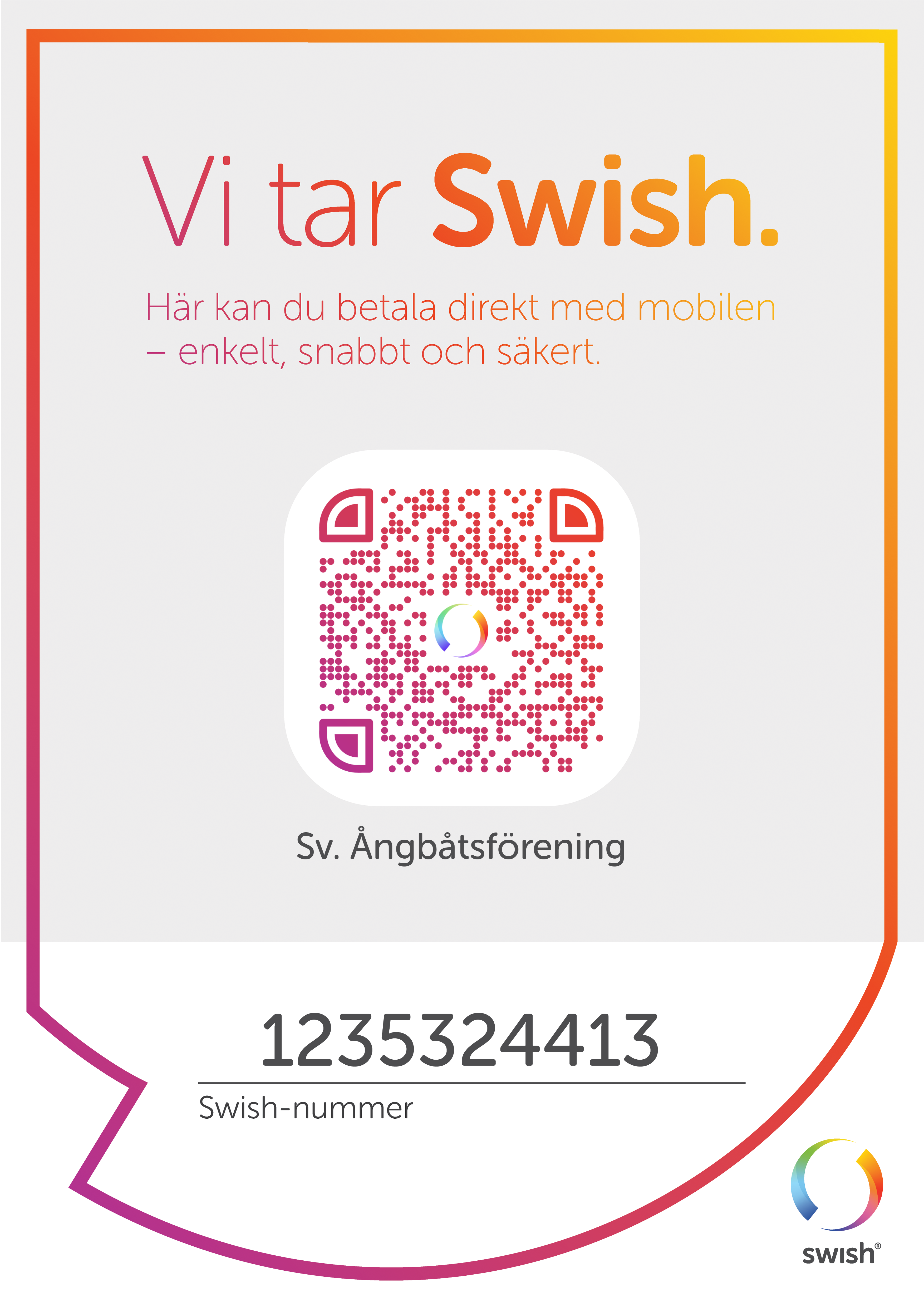 